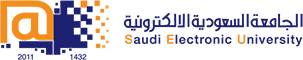 College of Administrative and Financial SciencesAssignment 1Human Resource Management (MGT211)Deadline: 07/03/2020 @ 23:59For Instructor’s Use onlyInstructions – PLEASE READ THEM CAREFULLY The Assignment must be submitted on Blackboard (WORD format only) via allocated folder.Assignments submitted through email will not be accepted.Students are advised to make their work clear and well presented, marks may be reduced for poor presentation. This includes filling your information on the cover page.Students must mention question number clearly in their answer.Late submission will NOT be accepted.Avoid plagiarism, the work should be in your own words, copying from students or other resources without proper referencing will result in ZERO marks. No exceptions. All answered must be typed using Times New Roman (size 12, double-spaced) font. No pictures containing text will be accepted and will be considered plagiarism).Submissions without this cover page will NOT be accepted. Learning Outcome: 1. Demonstrate a thorough understanding of an HR Strategic planning which includes Effective job analysis, Recruitment and selection strategies (Lo 1.6 & 1.7). 2. Demonstrate overall Human Resource concepts, goals and strategies within the context of organizations goals and strategies (Lo 1.1).Assignment Structure:Assignment-1Instruction to search the Article: Via your student services page, log in to the Saudi Digital Library. After your login with your student ID, search for the following article:“Your Approach to Hiring is all Wrong”, by Cappelli, Peter. Harvard Business Review. May/Jun2019, Vol. 97 Issue 3, p48-58.Download the article, read it carefully and answer the following     questions. Also use at least 2-3 additional scientific references to support your answers/opinions.Assignment Questions:	Summarize the article in your own words. (minimum of 250 words).[Marks:2]Reliance on data science in the hiring process, is this critical to the desired outcome? Describe this in no less than 100 words.[Marks: 2]Discuss why employers find the hiring process difficult? Make some suggestions to develop such a recruitment process which can hire the best employees for the organization.   [Marks: 1]Answer:Course Name: H.R. ManagementStudent’s Name:Course Code:  MGT211Student’s ID Number:Semester: IICRN:Academic Year: 1440/1441 HAcademic Year: 1440/1441 HInstructor’s Name:Instructor’s Name:Students’ Grade: Marks Obtained/Out ofLevel of Marks: High/Middle/LowS.NoAssignment TypeMarksAssignment-1Critical Review5